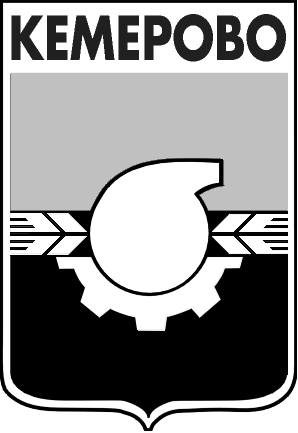 АДМИНИСТРАЦИЯ ГОРОДА КЕМЕРОВОПОСТАНОВЛЕНИЕот 27.06.2016  № 1479Об условиях приватизации нежилого помещения, расположенного по адресу:г. Кемерово, просп. Химиков, д. 24В соответствии с Федеральным законом от 22.07.2008 № 159-ФЗ 
«Об особенностях отчуждения недвижимого имущества, находящегося 
в государственной собственности субъектов Российской Федерации или 
в муниципальной собственности и арендуемого субъектами малого и среднего предпринимательства, и о внесении изменений в отдельные законодательные акты Российской Федерации», Федеральным законом от 21.12.2001 № 178-ФЗ «О приватизации государственного и муниципального имущества», положением «О порядке приватизации муниципального имущества города Кемерово», утвержденным решением Кемеровского городского Совета народных депутатов от 24.04.2015 № 4031. Утвердить условия приватизации нежилого помещения № 217 (кадастровый номер 42:24:0201005:7942) общей площадью 12,8 кв.м, расположенного по адресу: г. Кемерово, просп. Химиков, д. 24.1.1. Предоставить арендатору – индивидуальному предпринимателю Герц Наталье Николаевне преимущественное право на приобретение арендуемого нежилого помещения по цене, равной его рыночной стоимости, 
в размере 422 000 (четыреста двадцать две тысячи) рублей, с учетом НДС.1.2. Установить срок рассрочки оплаты приобретаемого имущества 
в соответствии с волеизъявлением арендатора – 5 лет.2. Комитету по работе со средствами массовой информации 
(Е.А. Дубкова) опубликовать настоящее постановление в газете «Кемерово» 
и разместить на официальном сайте администрации города Кемерово 
в информационно-телекоммуникационной сети «Интернет».3. Контроль за исполнением данного постановления возложить 
на  председателя комитета по управлению муниципальным имуществом города Кемерово Л.В. Иванову.И.о. Главы города 						                      И.В. Середюк
